Intitulé du projetFête des languesDESCRIPTIFCe projet fédérateur s’inscrit dans le cadre du cinquième chapitre de la délibération n°127 du 13 janvier 2021 portant sur l’organisation de l’enseignement primaire de la Nouvelle-Calédonie. Il vise à ouvrir l’école sur la région Océanie et sur le monde.L’apprentissage des langues vivantes étrangères et régionales tient une place fondamentale dans la construction de la citoyenneté, l’enrichissement de la personnalité et l’ouverture au monde.La Semaine des langues a pour objectif de faire prendre conscience à tous les élèves ainsi qu’à leurs parents, de l’importance de développer des compétences en langues vivantes pour découvrir d’autres horizons culturels et linguistiques.Objectifs : la Semaine des langues vivantes est l'occasion de :créer un temps fort sur une thématique susceptible de fédérer des projets en langues et/ou autour des langues et de faciliter leur rayonnement ;sensibiliser à l'atout que représentent les langues pour faciliter l'insertion professionnelle ;valoriser le plurilinguisme ;valoriser la culture kanak et de la région Océanievaloriser la culture des pays anglo-saxons impulser et développer une pratique : l’initiation à la langue anglaise en maternelle et à l’éveil à la diversité linguistique. DOMAINES DU SOCLE CONCERNES(socle commun de connaissances, de compétences et de valeurs)Ce projet s’appuiera sur les trois premiers domaines du socle commun de connaissances, de compétences et de valeurs, de la maternelle au CM2.D1. Les langages pour penser et communiquerD2. Les méthodes et outils pour apprendreD3. La formation de la personne et du citoyenQUELQUES IDEES D’ACTIVITES POUR LA SEMAINE DES LANGUES VIVANTESLe numérique utilisable hors du contexte purement scolaire pour communiquer avec des correspondants par exempleDes séances d’enseignement interdisciplinaires en langue vivanteDes affichages multilingues dans l’écoleDes documents sonores ou vidéo en langues vivantes diffusés dans les salles informatiques ou les bibliothèques des écolesDes projections de dessins animés, d’animations, de films en langues vivantesCommuniquer en langue étrangère avec d’autres interlocuteurs en échangeant avec des écoles à l’étrangerMettre en évidence la variété des métiers qui ont recours aux languesDécouvrir des langues au travers d’une ouverture culturelle et scientifiqueValoriser le plurilinguisme en permettant aux élèves parlant d’autres langues que le français de faire partager leur langue et leur culturePrésentation de saynètes, de chants, de comptines, de jeux… en langue autre que le françaisJournée portes ouvertes aux parentsInvitation de conteurs ou d’artistes EVALUATION, VALORISATIONLa Semaine des langues aura lieu en semaine 39 (du 26 au 30 septembre) avec une journée de valorisation le lundi 26 septembre pour ouvrir cette semaine des langues OUTILS, SUPPORTS, ACCOMPAGNEMENT, …Accompagnement possible des CP anglais et LK/EFCKNC  sur demandePUBLIC CONCERNE 
(cycle / niveau-x)Tous les élèves de la maternelle au CM2MODALITES D’INSCRIPTION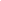 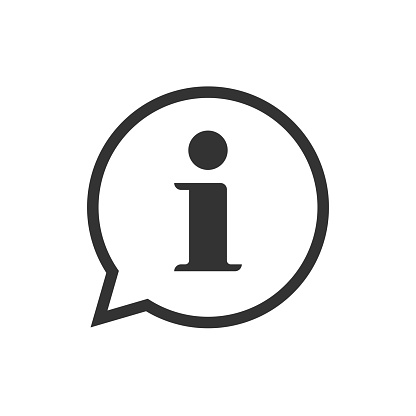 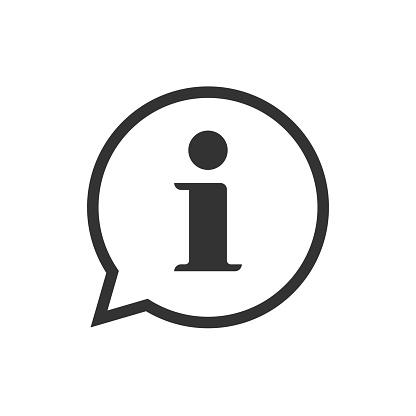 1 – Renseigner la fiche d’inscription2 – Transmettre par mail au format WORD la fiche d’inscription pour le :04 mars 2022 délai de rigueurà l’IEP en mettant en copie le/la coordonnateur (trice) du projet fédérateur et la direction de l’éducation/enseignement provinciale concernée (pour la DES : fiche d’inscription du guichet de l’offre éducative).CALENDRIER, DUREELa Journée Européenne des Langues a lieu tous les ans le 26 septembre. La Semaine des langues aura donc lieu en semaine 39 (du 26 au 30 septembre) avec une journée de valorisation le lundi 26 septembre pour ouvrir cette semaine des langues (invitation des parents dans l’école avec présentation de mini-spectacles dans les classes participantes ou bien à plus grande échelle si toute l’école participe).Première période : faire remonter les projets et les besoins d’aide au CP anglaisPériodes 2 à 4 : préparation de la semaine des languesSemaine 39 : une semaine pour fêter les langues (affichages, visionnage de films en anglais et en langues kanak et océaniennes, rencontre sportives au sein de l’école, séances menées en DNL, tea party, English breakfast, dégustation de recettes traditionnelles …)Coordonnateurs   et suivi du projetCourrielTéléphoneSigrid CHATELOT (Anglais) Eliane WAPAE (Langues kanak)manuela.chatenay@gouv.nceliane.wapae@gouv.nc 26 21 4823 96 06Nom du CP référent de la circonscription : ________________________________________________Commune : ___________________________________   École : ______________________________	Adresse    : ________________________________________________________________________	Code postal : _________________	   Commune : _________________________________________ 	Téléphone : /____/____/____/  Courriel : _________________________________________________Descriptif de la production finale envisagée :	____________________________________________________________________________________________________________________________________________________________________________________________________________________________________________________________________________________________________________________________________________________________